РЕШЕНИЕО плане работы Совета депутатов муниципального образования «Муки-Каксинское» на 2020 годПринято Советом депутатов                                               муниципального образования«Муки-Каксинское»                                                                23 января 2020 года В соотвествии с Уставом муниципального образования «Муки-Каксинское», Совет депутатов муниципального образования «Муки-Каксинское» РЕШАЕТ:1. План  работы Совета депутатов муниципального образования  «Муки-Каксинское» на 2020 год утвердить.2. Контроль  за исполнением плана работы  Совета депутатов муниципального образования  «Муки-Каксинское» возложить на президиум Совета депутатов муниципального образования.3. Опубликовать план работы Совета депутатов муниципального образования «Муки-Каксинское» на официальном сайте Сюмсинского района4. Решение Совета депутатов вступает в силу с момента его подписания.Глава муниципального образования«Муки-Каксинское»	     А.П.Сидоровас.Муки-Какси23.01.2020 г.№ 6Приложение к решению Совета депутатов муниципального образования «Муки-Каксинское» 	            от 23.01.2020 г. № 6П Л А Носновных мероприятий Совета депутатов муниципального образования  «Муки-Каксинское» на 2020 годСовет депутатовмуниципального образования«Муки-Каксинское»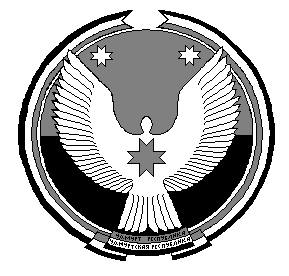 «Муки-Какси» муниципал кылдытэтысьдепутатъёслэн кенешсы№ ппМероприятия Мероприятия Сроки 1. Организационные мероприятия.1. Организационные мероприятия.1. Организационные мероприятия.1. Организационные мероприятия.1.Подготовка заседаний  Совета депутатов   муниципального образования «Муки-Каксинское»»Подготовка заседаний  Совета депутатов   муниципального образования «Муки-Каксинское»»В соответствии с Регламентом2Подготовка вопросов для рассмотрения на заседаниях Совета депутатов  муниципального образования «Муки-Каксинское»»Подготовка вопросов для рассмотрения на заседаниях Совета депутатов  муниципального образования «Муки-Каксинское»»В течение года4.Осуществление контроля исполнения решений, принятых Советом депутатов муниципального образования «Муки-Каксинское»Осуществление контроля исполнения решений, принятых Советом депутатов муниципального образования «Муки-Каксинское»В течение года5.Организация и проведение публичных слушаний Организация и проведение публичных слушаний По мере необходимости 6.Подготовка проектов решений Совета депутатов муниципального образования «Муки-Каксинское»» Подготовка проектов решений Совета депутатов муниципального образования «Муки-Каксинское»» В течение года7.Проведение правовой, антикоррупционной и юридической  экспертизы решений Совета депутатовПроведение правовой, антикоррупционной и юридической  экспертизы решений Совета депутатовв установленные сроки8.Подготовка реестра НПА  в соответствии с Законом Удмуртской Республики от 02.07.2008 № 20-РЗ «О регистре муниципальных правовых актов Удмуртской Республики»Подготовка реестра НПА  в соответствии с Законом Удмуртской Республики от 02.07.2008 № 20-РЗ «О регистре муниципальных правовых актов Удмуртской Республики»в установленные сроки10.Предоставление материалов в контрольно- счетный орган Сюмсинского района для проведения экспертизы по проекту бюджета муниципального образования «Муки-Каксинское» на 2021 год Предоставление материалов в контрольно- счетный орган Сюмсинского района для проведения экспертизы по проекту бюджета муниципального образования «Муки-Каксинское» на 2021 год В установленные сроки2. Вопросы, выносимые на сессии Совета депутатов2. Вопросы, выносимые на сессии Совета депутатов2. Вопросы, выносимые на сессии Совета депутатов2. Вопросы, выносимые на сессии Совета депутатов1.Об итогах социально-экономического развития муниципального образования «Муки-Каксинское» за 2019 годОб итогах социально-экономического развития муниципального образования «Муки-Каксинское» за 2019 годмарт2. Об отчете Главы муниципального образования «Муки-Каксинское» о работе Администрации и  Совета депутатов муниципального образования «Муки-Каксинское» в 2019 году Об отчете Главы муниципального образования «Муки-Каксинское» о работе Администрации и  Совета депутатов муниципального образования «Муки-Каксинское» в 2019 годуфевраль3.О внесении изменений в Устав муниципального образования «Муки-Каксинское»О внесении изменений в Устав муниципального образования «Муки-Каксинское»март4.Об исполнении бюджета муниципального образования «Муки-Каксинское»   за 2019 годОб исполнении бюджета муниципального образования «Муки-Каксинское»   за 2019 годмарт5.О бюджете муниципального образования «Муки-Каксинское» на 2021 годО бюджете муниципального образования «Муки-Каксинское» на 2021 годдекабрь6О состоянии преступности и мерах профилактики правонарушений на территории МО «Муки-Каксинское», о неблагополучных семьях О состоянии преступности и мерах профилактики правонарушений на территории МО «Муки-Каксинское», о неблагополучных семьях 1 раз в полугодие7Об организации культурно-массовой работы на территории МО «Муки-Каксинское»Об организации культурно-массовой работы на территории МО «Муки-Каксинское»июль8.О внесении изменений в некоторые решения Совета депутатов муниципального образованияО внесении изменений в некоторые решения Совета депутатов муниципального образованияПо мере необходимости9О внесении представлений в соответствующие органы о награждении государственными наградами и присвоении почетных званий О внесении представлений в соответствующие органы о награждении государственными наградами и присвоении почетных званий -к юбилеям граждан,- ко Дню государственности Удмуртии, к Дню муниципального служащего, к Дню России10Об организации отдыха, оздоровления и занятости детей и молодежи в летний период 2020 годаОб организации отдыха, оздоровления и занятости детей и молодежи в летний период 2020 годаиюль11.Об установлении ставок налога на имущество физических лиц на территории муниципального  образования «Муки-Каксинское»Об установлении ставок налога на имущество физических лиц на территории муниципального  образования «Муки-Каксинское»Ноябрь 3.  Вопросы, рассматриваемые на Президиуме Совета депутатов3.  Вопросы, рассматриваемые на Президиуме Совета депутатов3.  Вопросы, рассматриваемые на Президиуме Совета депутатов3.  Вопросы, рассматриваемые на Президиуме Совета депутатов1.Формирование повестки сессии Совета депутатов муниципального образования  По мере поступления материалов, но не реже 1 раза в квартал По мере поступления материалов, но не реже 1 раза в квартал2.Рассмотрение  вопросов,  выносимых на очередные сессии Совета депутатов В  соответствии с Положением о Президиуме Совета депутатовВ  соответствии с Положением о Президиуме Совета депутатов3.Рассмотрение текущих вопросов  в соответствии с Положением о Президиуме По мере поступления вопросовПо мере поступления вопросов4. О ходатайствах на награждение По мере необходимости По мере необходимости 4.  Деятельность депутатов Совета депутатов муниципального образования4.  Деятельность депутатов Совета депутатов муниципального образования4.  Деятельность депутатов Совета депутатов муниципального образования4.  Деятельность депутатов Совета депутатов муниципального образования1.Организация приема граждан депутатами Совета в избирательных округахВ соответствии с графиком приемаВ соответствии с графиком приема2.Работа с письмами, жалобами, обращениями граждан, предприятий, организаций, учрежденийПостоянноПостоянно3.Организация, участие в собраниях граждан проводимых на территории муниципального образования ПостоянноПостоянно6Организация помощи по проведению приема, встреч и отчетов депутатов перед избирателями и гражданами в трудовых коллективах, по месту жительства о выполнении депутатских полномочийВ течение годаВ течение года